О внесении измененийв постановление Администрации города Когалыма от 24.03.2014 №575В соответствии с Законом Ханты-Мансийского автономного округа - Югры от 02.03.2009 №5-оз «Об административных комиссиях в Ханты-Мансийском автономном округе – Югре», Уставом города Когалыма, в связи с кадровыми изменениями:1. В постановление Администрации города Когалыма от 24.03.2014 №575 «О создании Административной комиссии города Когалыма» (далее -постановление) внести следующие изменения:1.1. В приложении 1 к постановлению (далее – Положение):	1.1.1. пункт 1.4 раздела 1 Положения изложить в следующей редакции:«1.4. Комиссия имеет основной и резервный составы. Комиссии состоит из 9 человек, куда входит председатель, два заместителя председателя, два секретаря и члены комиссии. 1.1.2. пункт 4.5 раздела 4 Положения изложить в следующей редакции: «4.5. В период временного отсутствия председателя комиссии, первый по списку заместитель председателя комиссии исполняет его обязанности. В случае отсутствия первого по списку заместителя председателя комиссии, обязанности председателя комиссии исполняет второй по списку заместитель председателя комиссии».1.1.3 пункт 4.11 раздела 4 Положения изложить в следующей редакции:«4.11. В случае отсутствия члена основного состава комиссии по уважительной причине (отпуск, болезнь, командировка) для участия в работе комиссии привлекается член комиссии, входящий в резервный состав и может собой заменить лишь одного члена Комиссии из основного состава». 1.2 Приложение 2 к постановлению изложить в редакции согласно приложению к настоящему постановлению. 	2. Подпункты 1.1.2, 1.2 пункта 1 постановления Администрации города Когалыма от 09.04.2021 №763 «О внесении изменения в постановление Администрации города Когалыма от 24.03.2014 №575» признать утратившим силу.3. Административной комиссии города Когалыма направить в юридическое управление Администрации города Когалыма текст постановления и приложение к нему, его реквизиты, сведения об источнике официального опубликования в порядке и сроки, предусмотренные распоряжением Администрации города Когалыма от 19.06.2013 №149-р «О мерах по формированию регистра муниципальных нормативно правовых актов Ханты-Мансийского автономного округа – Югры» для дальнейшего направления в Управление государственной регистрации нормативных правовых актов Аппарата Губернатора Ханты-Мансийского автономного округа – Югры».4. Опубликовать настоящее постановление и приложение к нему в газете «Когалымский вестник» и разместить на официальном сайте Администрации города Когалыма в информационно-телекоммуникационной сети «Интернет» (www.admkogalym.ru).5.  Контроль за выполнением постановления возложить на заместителя главы города Когалыма А.М.Качанова.Приложение к постановлению Администрациигорода Когалыма	СОСТАВАдминистративной комиссии города Когалыма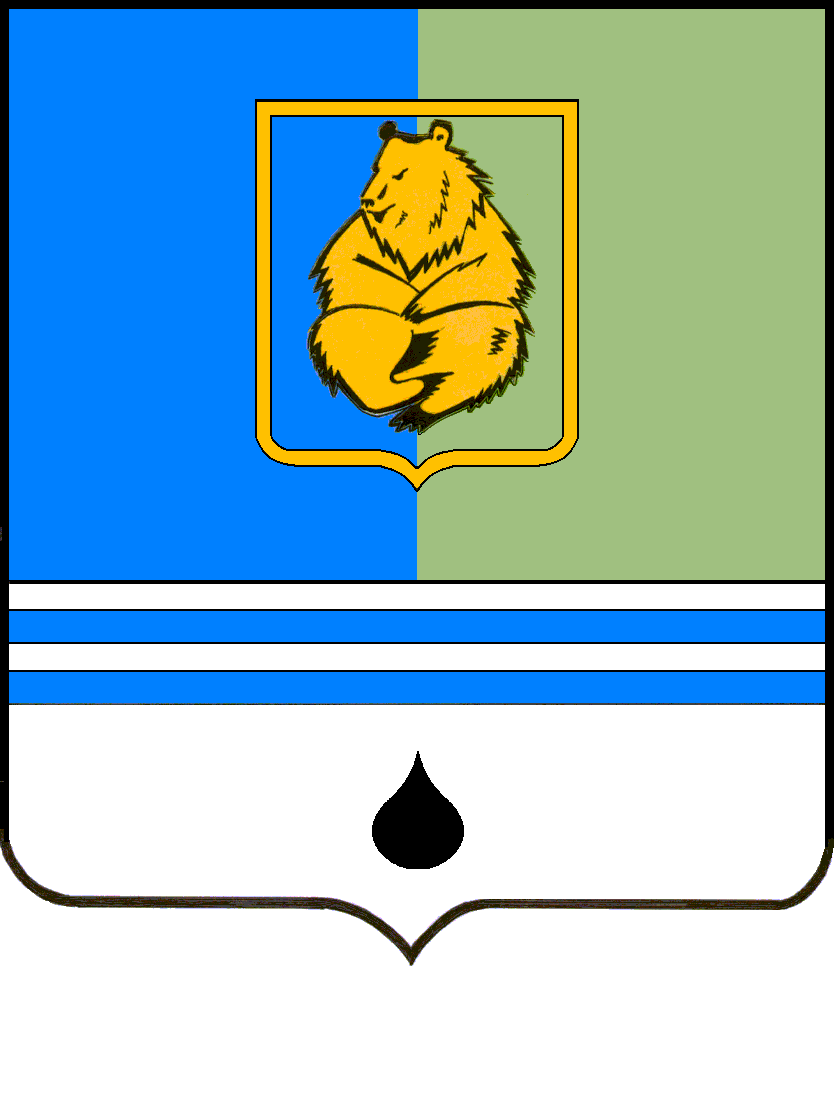 ПОСТАНОВЛЕНИЕАДМИНИСТРАЦИИ ГОРОДА КОГАЛЫМАХанты-Мансийского автономного округа - ЮгрыПОСТАНОВЛЕНИЕАДМИНИСТРАЦИИ ГОРОДА КОГАЛЫМАХанты-Мансийского автономного округа - ЮгрыПОСТАНОВЛЕНИЕАДМИНИСТРАЦИИ ГОРОДА КОГАЛЫМАХанты-Мансийского автономного округа - ЮгрыПОСТАНОВЛЕНИЕАДМИНИСТРАЦИИ ГОРОДА КОГАЛЫМАХанты-Мансийского автономного округа - Югрыот [Дата документа]от [Дата документа]№ [Номер документа]№ [Номер документа]от [Дата документа] № [Номер документа]№п/пДолжность в составе комиссииОсновной составРезервный состав1.Председатель Административной комиссии города КогалымаЗаместитель главы города Когалыма Качанов АлександрМихайлович2.Заместитель председателя Административной комиссии города Когалыма Заместитель главы города КогалымаПчелинцевВиктор ВладимировичЧлен общественной организации ветеранов отдела внутренних дел по городу Когалыму (по согласованию)Бекчив Анатолий Петрович3.Заместитель председателя Административной комиссии города Когалыма Заместитель начальника полиции по охране общественного порядка отдела Министерства внутренних дел России по городу Когалыму (по согласованию)Дудник Андрей ВитальевичНачальник отдела межведомственного взаимодействия в сфере обеспечения общественного порядка и безопасности Администрации города КогалымаАлексеев Станислав Сергеевич4.Секретарь Административной комиссии города КогалымаАбзалиловаАмина Ахатовнаполномочия взаимозаменяемые5.Секретарь Административной комиссии города КогалымаПилипенкоЛюдмила Александровнаполномочия взаимозаменяемые6.Член комиссииНачальник юридического управления Администрации города Когалыма Леонтьева Инна АлександровнаНачальник общеправового отдела юридического управления Администрации города КогалымаДробина Марина Владимировна7.Член комиссииНачальник отдела муниципального контроля Администрации города Когалыма ПановаСветлана ВладимировнаСпециалист-эксперт отдела муниципального контроля Администрации города КогалымаГрязева Светлана Евгеньевна8.Член комиссииНачальник отдела земельных ресурсов комитета по управлению муниципальным имуществом Администрации города КогалымаМорозовДенис АлександровичСпециалист-эксперт отдела земельных ресурсов комитета по управлению муниципальным имуществом Администрации города КогалымаБайтимировИльшат Адевартович9.Член комиссииЧлен Молодежной палаты при Думе города Когалыма (по согласованию)ХачатрянАрпине Гамлетовна Специалист-эксперт отдела потребительского рынка и развития предпринимательства управления инвестиционной деятельности и развития предпринимательства Администрации города Когалыма»Иванова Марина Валерьевна